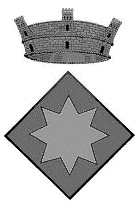 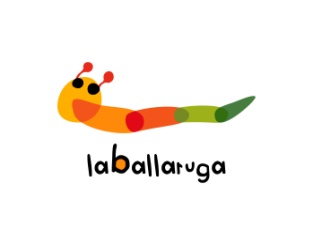 CASAL D’ESTIU – BONASTREDel 25 de juny al 3 d’agost del 2018NOM: ESCOLA:   ADREÇA:  CORREU ELECTTELEFÒNS:                         Jo en/na   com a  (mare / pare / tutor/a)  del nen/a  De conformitat amb el que disposa la Llei Orgànica de Protecció de Dades de Caràcter Personal (LOPD) l’informem que les dades personals consignades en aquest document són incorporades en fitxers titularitat de LA BALLARUGA i entitats vinculades amb la finalitat de gestionar els serveis que ofereix aquesta entitat. El sotasignat autoritza de forma expressa el tractament d’aquestes dades, així com futures dades que pugui facilitar-nos per a la correcta prestació del servei, incloses dades especialment sensibles (com informació sanitària d’interès). LA BALLARUGA es compromet a tractar aquestes dades amb la màxima reserva Així mateix, el sotasignat autoritza a que les dades puguin ser conservades per gestionar adequadament ulteriors encàrrecs que pugui realitzar-nos. Les dades dels usuaris poden ser publicades en els taulells d’anuncis dels centres on LA BALLARUGA desenvolupa l’activitat, i comunicades als efectes acreditatius oportuns a l’Escola o entitat a través de la qual contracta els nostres serveis, així com als Organismes i Institucions subvencionadores de l’activitat a la qual s’inscriu.  Tanmateix autoritzo a l'ús de la imatge personal del meu fill/filla per a fotografies, vídeos i material audiovisual que es realitzi durant l'activitat. Faig extensiva aquesta autorització a les decisions medicoquirúrgiques que calgués adoptar en cas d'extrema urgència, sota la pertinent direcció facultativa. Recollir a l’Infant  de l’activitat,  les següents persones: Fer les sortides i trasllats que l’activitat requereix amb l’equip educatiu de la Ballaruga Usar un vehicle privat per al desplaçament no urgent ni especialitzat, en el cas de necessitar atenció mèdica. Rebre petites cures i medicaments com analgèsics, antipirètics i antiinflamatoris, de formulació infantil i que es lliuren sense recepta, per part dels dirigents.NOM  I COGNOMS: NÚM. TARGETA SANITÀRIA: MALALTIES CRÒNIQUESTé alguna malaltia crònica? (Descriure: medicacions, dosificacions, protocols d’actuació)És necessari adjuntar informe mèdic.Signatura DADES DE L’USUARIAcollidaCasalMenjador1r. Torn: 25 de juny - 29 de juny2n. Torn: 2 de juliol – 6 de juliol3r. Torn: 9 juliol – 13 juliol4t. Torn: 16 de juliol – 20 de juliol5è. Torn: 23 de juliol – 27 de juliol6è. Torn: 30 de juliol – 3 d’agostDocumentació aportada:Documentació aportada:DNI infant (Si en té)Fotocòpia tarja sanitàriaFotografia de l’InfantFotocòpia carnet vacunes o informe mèdicDNI persona que signaAUTORITZACIÓ FAMILIAR (Marqueu el que autoritzeu)FITXA DE SALUT – INFORMACIÓ SANITÀRIAMALALTIES HABITUALSMALALTIES HABITUALSMALALTIES HABITUALSMALALTIES HABITUALSMal de capMal de queixalBronquitisInsomniAnginesDiarreaHemorràgiesRestrenyimentAltres Altres Altres Porta totes les vacunes que li pertoquen segons la seva edat? En casa de no estar vacunat/da adjuntar informe mèdicSap nedar?Es cansa aviat a les excursions?Es mareja fàcilment quan viatja?Té enuresi?Té alguna dificultat psicomotriu? (adjuntar informe)